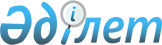 "2018-2020 жылдарға арналған Көкпекті ауылдық округінің, Самар ауылдық округінің, Қ. Аухадиев атындағы ауылдық округінің бюджеті туралы" Көкпекті аудандық мәслихатының 2017 жылғы 29 желтоқсандағы № 19-2 шешіміне өзгеріс енгізу туралы
					
			Күшін жойған
			
			
		
					Шығыс Қазақстан облысы Көкпекті аудандық мәслихатының 2018 жылғы 3 қазандағы № 26-5/1 шешімі. Шығыс Қазақстан облысы Әділет департаментінің Көкпекті аудандық Әділет басқармасында 2018 жылғы 22 қазанда № 5-15-125 болып тіркелді. Күші жойылды - Шығыс Қазақстан облысы Көкпекті аудандық мәслихатының 2018 жылғы 28 желтоқсандағы № 31-2 шешімімен
      Ескерту. Күші жойылды - Шығыс Қазақстан облысы Көкпекті аудандық мәслихатының 28.12.2018 № 31-2 шешімімен (01.01.2019 бастап қолданысқа енгізіледі).

      РҚАО-ның ескертпесі.

      Құжаттың мәтінінде түпнұсқаның пунктуациясы мен орфографиясы сақталған.
      Қазақстан Республикасының 2008 жылғы 4 желтоқсандағы Бюджет кодексінің 106, 109-1 баптарына, Қазақстан Республикасының 2001 жылғы 23 қаңтардағы "Қазақстан Республикасындағы жергілікті мемлекеттік басқару және өзін-өзі басқару туралы" Заңының 6 бабы 1 тармағының 1) тармақшасына, Көкпекті аудандық мәслихатының 2018 жылғы 7 қыркүйектегі "2018-2020 жылдарға арналған Көкпекті аудандық бюджеті туралы" Көкпекті аудандық мәслихатының 2017 жылғы 22 желтоқсандағы № 18-2 шешіміне өзгерістер енгізу туралы" № 25-2 (нормативтік құқықтық актілердің мемлекеттік тіркеу Тізілімінде № 5-15-123 тіркелген) шешіміне сәйкес, Көкпекті аудандық мәслихаты ШЕШІМ ҚАБЫЛДАДЫ:
      1. "2018-2020 жылдарға арналған Көкпекті ауылдық округінің, Самар ауылдық округінің, Қ. Аухадиев атындағы ауылдық округінің бюджеті туралы" Көкпекті аудандық мәслихатының 2017 жылғы 29 желтоқсандағы № 19-2 шешіміне (нормативтік құқықтық актілердің мемлекеттік тіркеу Тізілімінде № 5437 тіркелген, 2018 жылғы 22 қаңтарда Қазақстан Республикасы нормативтік құқықтық актілерінің электрондық түрдегі Эталондық бақылау банкінде жарияланған) келесі өзгеріс енгізілсін:
      5 тармақ келесі редакцияда жазылсын:
       "5. 2018-2020 жылдарға арналған Самар ауылдық округінің бюджеті тиісінше 6, 7 және 8 қосымшаға сәйкес, оның ішінде 2018 жылға мынадай көлемде бекітілсін:
      1) кірістер – 57 323,1 мың теңге, соның ішінде: 
      салықтық түсімдер – 27 128,0 мың теңге; 
      салықтық емес түсімдер – 3 013,1 мың теңге;
      негізгі капиталды сатудан түсетін түсімдер - 0,0 теңге;
      трансферттер түсімі – 27 182,0 мың теңге;
      2) шығындар – 57 323,1 мың теңге;";
      3) таза бюджеттік кредиттеу – 0,0 теңге, оның ішінде:
      бюджеттік кредиттер – 0,0 теңге;
      бюджеттік кредиттерді өтеу – 0,0 теңге; 
      4) қаржы активтерімен операциялар бойынша сальдо – 0,0 теңге, оның ішінде:
      қаржы активтерін сатып алу – 0,0 теңге;
      мемлекеттің қаржы активтерін сатудан түсетін түсімдер – 0,0 теңге;
      5) бюджет тапшылығы (профициті) – 0,0 теңге; 
      6) бюджет тапшылығын қаржыландыру (профицитін пайдалану) – 0,0 теңге, оның ішінде:
      қарыздар түсімі – 0,0 теңге;
      қарыздарды өтеу – 0,0 теңге;";
      аталған шешімнің 6 қосымшасы осы шешімнің қосымшасына сәйкес жаңа редакцияда жазылсын.
      2. Осы шешім 2018 жылғы 1 қаңтардан бастап қолданысқа енгізіледі. 2018 жылға арналған Самар ауылдық округ бюджеті
					© 2012. Қазақстан Республикасы Әділет министрлігінің «Қазақстан Республикасының Заңнама және құқықтық ақпарат институты» ШЖҚ РМК
				
      Сессия төрағасы 

Р. Кажиакберов

      Көкпекті аудандық

      мәслихат хатшысы 

Т. Сарманов
Көкпекті аудандық 
мәслихатының 
2018 жылғы 3 қазандағы 
№ 26-5/1 шешіміне 
қосымшаКөкпекті аудандық 
мәслихатының 
2017 жылғы 29 желтоқсандағы 
№ 19-2 шешіміне 
6 қосымша
Санаты
Санаты
Санаты
Санаты
Санаты
Сыныбы
Сыныбы
Сыныбы
Сыныбы
Ішкі сыныбы
Ішкі сыныбы
Ішкі сыныбы
Атауы
Сомасы (мың теңге)
І. КІРІСТЕР
57 323,1
1
Салықтық түсімдер
27 128,0
1
Табыс салығы
11 500,0
2
Жеке табыс салығы
11 500,0
4
Меншiкке салынатын салықтар
15 628,0
1
Мүлiкке салынатын салықтар
520,0
3
Жер салығы
1 408,0
4
Көлiк құралдарына салынатын салық
13 700,0
2
Салықтық емес түсiмдер
3 013,1
1
Мемлекеттік меншіктен түсетін кірістер
551,0
5
Мемлекет меншігіндегі мүлікті жалға беруден түсетін кірістер
551,0
6
Басқа да салықтық емес түсiмдер 
2 462,1
1
Басқа да салықтық емес түсiмдер 
2 462,1
4
Трансферттердің түсімдері
27 182,0
2
Мемлекеттiк басқарудың жоғары тұрған органдарынан түсетiн трансферттер
27 182,0
3
Аудандардың (облыстық маңызы бар қаланың) бюджетінен трансферттер
27 182,0
Функционалдық топ
Функционалдық топ
Функционалдық топ
Функционалдық топ
Функционалдық топ
Функционалдық топ
Кіші функция
Кіші функция
Кіші функция
Кіші функция
Кіші функция
Бюджеттік бағдарламалардың әкімшісі
Бюджеттік бағдарламалардың әкімшісі
Бюджеттік бағдарламалардың әкімшісі
Бюджеттік бағдарламалардың әкімшісі
Бағдарлама
Бағдарлама
Бағдарлама
Атауы
Сомасы (мың теңге)
ІІ. ШЫҒЫНДАР
57 323,1
1
Жалпы сипаттағы мемлекеттiк қызметтер
35 219,4
1
Мемлекеттiк басқарудың жалпы функцияларын орындайтын өкiлдi, атқарушы және басқа органдар
35 219,4
124
Аудандық маңызы бар қала, ауыл, кент, ауылдық округ әкімінің аппараты
35 219,4
1
Аудандық маңызы бар қала, ауыл, кент, ауылдық округ әкімінің қызметін қамтамасыз ету жөніндегі қызметтер
35 024,4
22
Мемлекеттік органның күрделі шығыстары
195,0
7
Тұрғын үй-коммуналдық шаруашылық
12 797,2
3
Елді-мекендерді көркейту
12 797,2
124
Аудандық маңызы бар қала, ауыл, кент, ауылдық округ әкімінің аппараты
12 797,2
8
Елді мекендердегі көшелерді жарықтандыру
5 500,0
9
Елді мекендердің санитариясын қамтамасыз ету
1 838,0
10
Жерлеу орындарын ұстау және туыстары жоқ адамдарды жерлеу
140,0
11
Елді мекендерді абаттандыру мен көгалдандыру
5 319,2
12
Көлiк және коммуникация
3 272,5
1
Автомобиль көлiгi
3 272,5
124
Аудандық маңызы бар қала, ауыл, кент, ауылдық округ әкімінің аппараты
3 272,5
13
Аудандық маңызы бар қалаларда, ауылдарда, кенттерде, ауылдық округтерде автомобиль жолдарының жұмыс істеуін қамтамасыз ету
3 272,5
13
Басқалар
6 034,0
9
Басқалар
6 034,0
124
Аудандық маңызы бар қала, ауыл, кент, ауылдық округ әкімінің аппараты
6 034,0
40
Өңірлерді дамытудың 2020 жылға дейінгі бағдарламасы шеңберінде өңірлерді экономикалық дамытуға жәрдемдесу бойынша шараларды іске асыруға ауылдық елді мекендерді жайластыруды шешуге арналған іс-шараларды іске асыру
6 034,0
III. Таза бюджеттік несиелендіру
0,0
IV. Қаржы активтері операцияларының сальдосы
0,0
V. Бюджет дефициті (профициті)
0,0
VІ. Бюджет дефицитін (профицитін) қаржыландыру
0,0